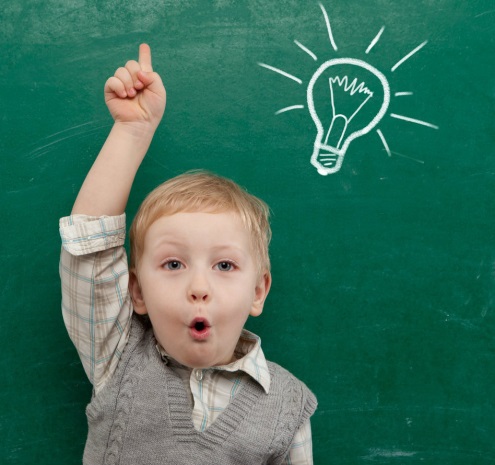 Veckobrev v.2Nu är vi tillbaka igen! En ny termin och det känns som att allt går från 0 till 100 på en sekund. Det är fullt ös på skolan och det märks både bland lite trötta elever och personal  Vi inledde nu med en kortvecka men vi har hunnit med en hel del skolarbete i alla fall. I klass 3-4 så har jag tagit över svenskan och vi ska börja arbeta först med studieteknik, Anna har också två lektioner, där fortsätter hon med Pax och annat läsarbete. De har börjat med samhällskunskap och politik. De ska nu göra arbeten om olika partier i både So och bild. I No har dom denna vecka lärt känns sin nya lärare och han har fått lära känna dom lite, de arbetar också med olika djur i världen. I de övriga ämnena kommer vi att fortsätta som vanligt. Vi kommer att ta bort veckans ord denna termin. De kommer dock att få nyhetsläxa till torsdagar och då ska de under veckan hålla lite koll på vad som händer i världen, välja ut en nyhet som de berättar om i klassen. De behöver inte ta med sig nyheten för att lämna in, de ska bara kunna berätta. De kommer att ha glosor till fredagar, dessa hittar ni på nästa sida.I klass 5-6 så har vi satt igång med samhällskunskap och vi kommer där att börja med att arbeta om lagar och regler. I svenskan så kommer vi starta upp ett arbete med skrivning och lära oss olika sorts texter och läsförståelse. I No har de börjat arbeta med fjällnatur. I de övriga ämnena kommer vi att fortsätta som vanligt. Vi kommer att ha glosor till måndagar, läsläxa till onsdagar och nyhetsläxa till fredagar. Detta startar vi med under nästa vecka.Det känns väldigt roligt att komma i gång igen och jag hoppas alla har hunnit sett schemaändringar och läst informationsbrevet. Det är framförallt nya idrottstider att tänka på. På tisdagar har nu klass 5-6 idrott och på torsdagar har klass 3-4 idrott, de har båda nu idrott med Rolf.Ha en bra helg! Önskar Sofie, Rolf, Anna, Maddis och SirpaViktiga nummer:Sjukanmälan till skolan görs på skolplatsen. Ni loggar in med ert bankid. (Om den möjligheten inte finns så hör av er till skolan på 0270420166) (Ni får gärna skicka ett sms till mig vid sjukdom också)Skolmobilen 0727043948						Vänd Glosor klass 3			Glosor klass 4bedtime – sängdags			hurry up – skynda pågood – god				sweater – tröja in – på				sock – socka keep out – stanna utanför			shoe – socka morning – morgon			hat – mössa night – natt				watch - armbandsklockano – inga				whos – vems tent – tält				hers – hennes that – det, det är			my – min what – vad				his – hans who – vem				clock - klockaTo – ipast – överhalf – halvclothes – kläderskirt – kjolNyhetsläxa: till fredag den 20/1, både klass 3-4 och 5-6